GASTO DE COMUNICIACIÓN SOCIAL DICIEMBRE 2020 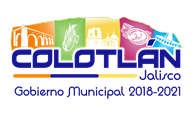 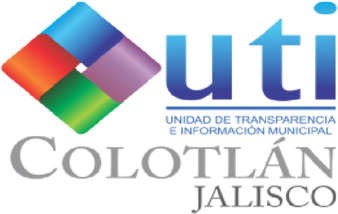 FECHA  MONTO  PARTIDA RESPONSABLE DE LA AUTORIZACIÓN PROVEEDOR CONTRATADO NO. DE CHEQUE DESCRIPCIÓN DEL SERVICIO JUSTIFICACIÓN 04/12/2020 4,640.00 5136-100-100 I.Q. MIGUEL ANGEL PINEDO VILLA OSIRIS TREJO REYNA DIFUSIÓN POR RADIO, TV Y OTROS MEDIOS DE COMUNICACIÓN. PUBLICIDAD DE LAS ACTIVIDADES GUBERNAMENTALES A TRAVÉS DE LOS DIFERENTES MEDIOS DE COMUNICACIÓN. 14/12/2020 1,740.00 5136-100-100 I.Q. MIGUEL ANGEL PINEDO VILLA FRANCISCO ROSENDO BARBA VIZCAINO 3720 DIFUSIÓN POR RADIO, TV Y OTROS MEDIOS DE COMUNICACIÓN. PUBLICIDAD DE LAS ACTIVIDADES GUBERNAMENTALES A TRAVÉS DE LOS DIFERENTES MEDIOS DE COMUNICACIÓN. 16/12/2020 4,060.00 5136-100-100 I.Q. MIGUEL ANGEL PINEDO VILLA ROSALBA SUAZO VALDESPINO DIFUSIÓN POR RADIO, TV Y OTROS MEDIOS DE COMUNICACIÓN. PUBLICIDAD DE LAS ACTIVIDADES GUBERNAMENTALES A TRAVÉS DE LOS DIFERENTES MEDIOS DE COMUNICACIÓN. 23/12/2020 5,220.00 5136-100-100 I.Q. MIGUEL ANGEL PINEDO VILLA ROSALBA SUAZO VALDESPINO DIFUSIÓN POR RADIO, TV Y OTROS MEDIOS DE COMUNICACIÓN. PUBLICIDAD DE LAS ACTIVIDADES GUBERNAMENTALES A TRAVÉS DE LOS DIFERENTES MEDIOS DE COMUNICACIÓN. 30/12/2020 4,640.00 5136-100-100 I.Q. MIGUEL ANGEL PINEDO VILLA OSIRIS TREJO REYNA DIFUSIÓN POR RADIO, TV Y OTROS MEDIOS DE COMUNICACIÓN. PUBLICIDAD DE LAS ACTIVIDADES GUBERNAMENTALES A TRAVÉS DE LOS DIFERENTES MEDIOS DE COMUNICACIÓN. 